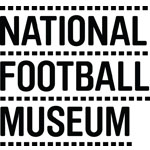 Large Print GuideWelcomeExperience the world’s greatest sport at the National Football Museum. Whether you’re a football fanatic, visiting with your family or on a weekend break to the great city of Manchester, we want you to enjoy your visit to the world’s biggest and best football museum.We need your support. A donation of just £3 will help us enhance our galleries and maintain our site and collections for current and future audiences. If you would like to help, please look out for our donation boxes around the Museum.Thank you.AccessAutomatic door access at main entranceStaffed Lift to all floorsRamps to all raised areasDisabled parking on Todd Street (outside Victoria Station)130+ disabled parking spaces in the nearby NCPs (Arena, Exchange, Shudehill, High Street)Accessible toilets on ground floor and levels 1, 2 and 4Assistance animals permittedWater bowls available for assistance animalsWheelchairs on request (please call before your visit so we can make sure one is available)Guided tours on requestGeneral NoticesNFM is open form 10am – 5pm every day.The museum is closed 24th, 25th, 26th of December and 1st JanuaryPhotography is permitted in our galleries providing it is not for commercial purposes. No tripods please.Children under 16 must be accompanied by an adult at all times.Eating and drinking is not allowed in our galleries.A private prayer space can be made available on request.Free Wi-Fi is accessible on the ground floor: look for ‘Football Museum Free Wi-Fi’.FacilitiesGround FloorCaféShopAccessible toilet + baby changeInformation deskLiftWheelchair hireCloakroomLevel 1Accessible toilet + baby changeLiftLevel 2Accessible toilet + baby changeInformation deskLiftGalleriesHall of FameDiscover which players, teams and managers have made it into the Hall of Fame. Keep an eye out for pop up events, exhibitions and activities here at weekends and during school holidays. The shop, café, cloakroom and ATM are on this floor. Toilets, changing facilities and entrance to The Suite, our private meeting area, can also be found on this floor.Level 1Stories of the game: Find out how a winter pastime became a global obsession over 150 years. Packed full of famous objects, from the ball used in the 1966 World Cup final, to Maradona’s ‘Hand of God’ shirt and the only Victoria Cross awarded to a footballer. Also home to Football Plus+ commentary challenge.Level 2Playing the Game: Show you’ve got what it takes with our five fantastic Football Plus+ challenges, including the Penalty Shootout (featuring the goals from England Euro 96 victories). Get physical with the Treatment Table and prove your referee credentials with You Are The Ref!Level 3Changing Exhibitions: Our exhibitions change every six months. Check out what’s currently showing.Level 4Learning, conference and exhibition space.Level 5 & 6The Suite is our great meeting and events space.Football Plus+Across the museum there are 7 great chances for you to prove your skills, compete with friends and get a memento of your visit. Purchase your tickets from one of our Museum Assistants at any information desk.Season TicketGet great value when you buy our Season Ticket, including:A family Football Plus+ ticket every time you visit for 12 months.10% off in the National Football Museum Shop and Café.Free photos with the Premier League trophy.Trophy PhotosEver dreamt about winning the Premier League? The National Football Museum is the only place in the world you can have your photo taken lifting the Premier League trophy.ShopIf you are looking for a unique reminder of your visit our museum shop is the place for you. Pick up a gift card to help solve present buying dilemmas or visit our online shop for a brilliant selection. Thank you for visiting the National Football Museum.